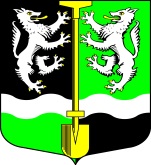                                              АДМИНИСТРАЦИЯ
                              МУНИЦИПАЛЬНОГО ОБРАЗОВАНИЯ
                     СЕЛИВАНОВСКОЕ СЕЛЬСКОЕ ПОСЕЛЕНИЕ
                                 Волховского муниципального района                                             Ленинградской областиПОСТАНОВЛЕНИЕот 15 мая 2020 года                                                                                            №49Об утверждении краткосрочного плана реализации региональной программы капитального ремонта общего имущества в многоквартирных домах муниципального образования Селивановское сельское поселение Волховского муниципального района Ленинградской области на 2020 – 2022 годыВ соответствии со ст. 168 Жилищного Кодекса Российской Федерации, Областным законом Ленинградской области № 82-оз от 29.11.2013 года «Об отдельных вопросах организации и проведения капитального ремонта общего имущества в многоквартирных домах, расположенных на территории Ленинградской области, а также на основании Постановления Правительства Ленинградской области от 26.12.2013 года № 508 «Об утверждении региональной программы капитального ремонта общего имущества в многоквартирных домах, расположенных на территории Ленинградской области, на 2014 – 2043 годы» и Постановления Правительства Ленинградской области от 23.07.2019 года № 345 «О краткосрочном плане реализации в 2020, 2021 и 2022 годах региональной программы капитального ремонта общего имущества в многоквартирных домах, расположенных на территории Ленинградской области, на 2014 – 2043 годы», администрация муниципального образования Селивановское сельское поселение Волховского муниципального района Ленинградской области,ПОСТАНОВЛЯЕТ:1.Утвердить краткосрочный  план реализации региональной программы капитального ремонта общего имущества в многоквартирных домах муниципального образования Селивановское сельское поселение Волховского муниципального района Ленинградской области на 2020 – 2022 годы, в соответствии с приложением 1.2.Данное постановление подлежит официальному опубликованию в газете «Волховские огни» и размещению на официальном сайте администрации МО Селивановское сельское поселение в сети «Интернет».3.Контроль за исполнением настоящего постановления возложить на специалиста администрации МО Селивановское сельское поселение по благоустройству, ЖКХ, ГО и ЧС Данилова Н.Б.Глава администрацииМО Селивановское сельское поселение                                       М.Ф.ПетроваПриложение 1УТВЕРЖДЕНОпостановлением администрацииМО Селивановское СПот 15 мая 2020 года № 49Краткосрочный план реализации региональной программы капитального ремонта общего имущества в многоквартирных домах муниципального образования Селивановское сельское поселение Волховского муниципального района Ленинградской области на 2020 – 2022 годы№ п/пАдрес МКДГод ввода в эксплуатациюОбщая площадь дома, кв.м.Количество квартирКоличество этажейКоличество подъездовВид работ по капитальному ремонтуПланируемый объем работ, руб.1187422, Ленинградская область, Волховский район, пос. Селиваново, ул. Первомайская, д. 819821005,601641Ремонт крыши2090466